NAME: BALOGUN OLUWAJUWON AKINOLA MATRIC NUMBER: 18/ENG03/020 DEPARTMENT: CIVIL ENGINEERING PROGRAMMING ASSIGNMENT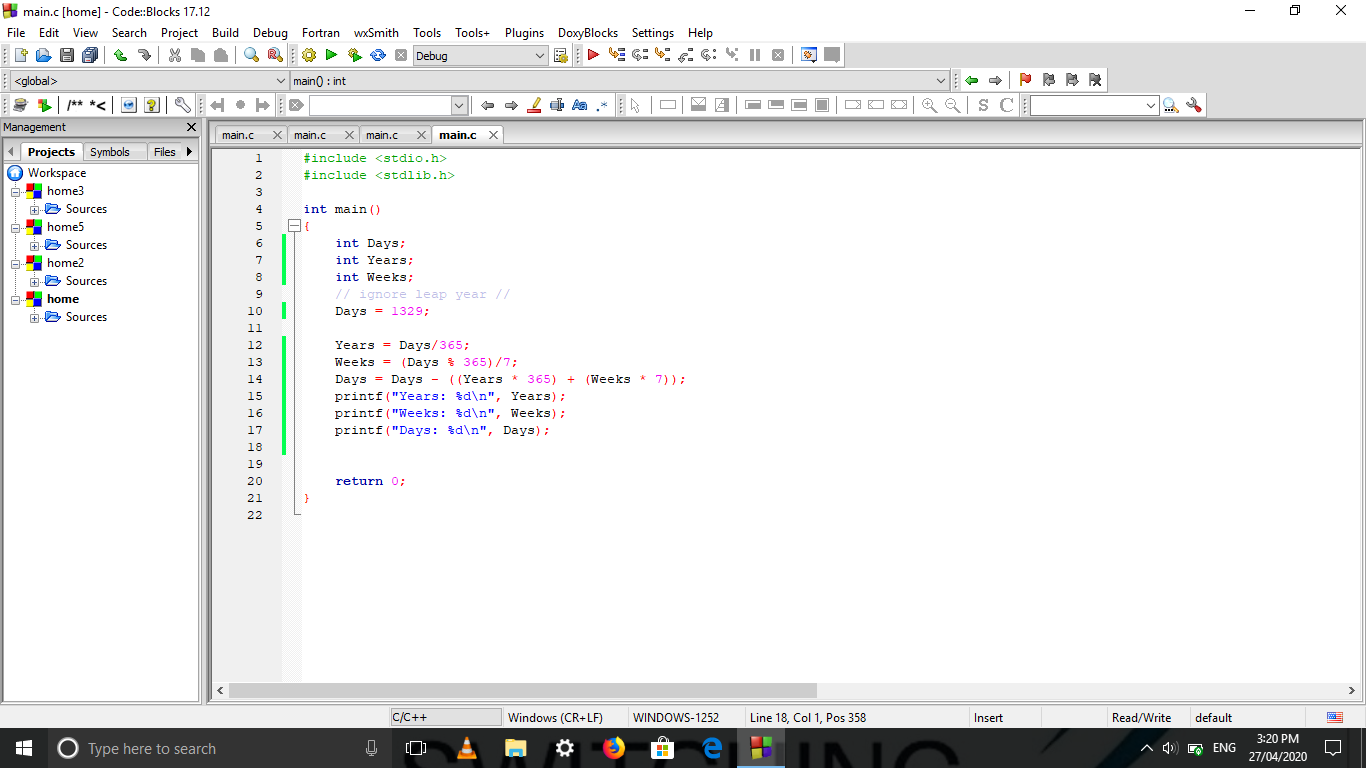 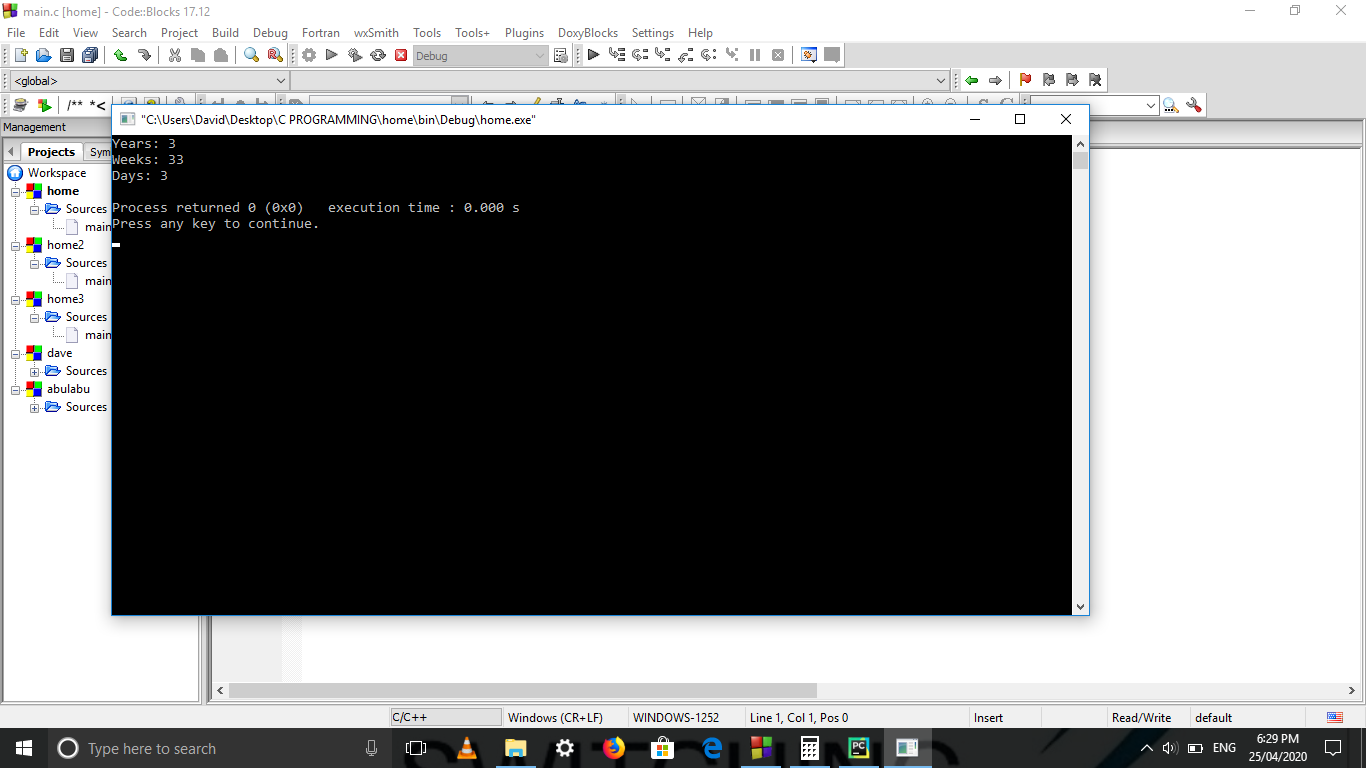 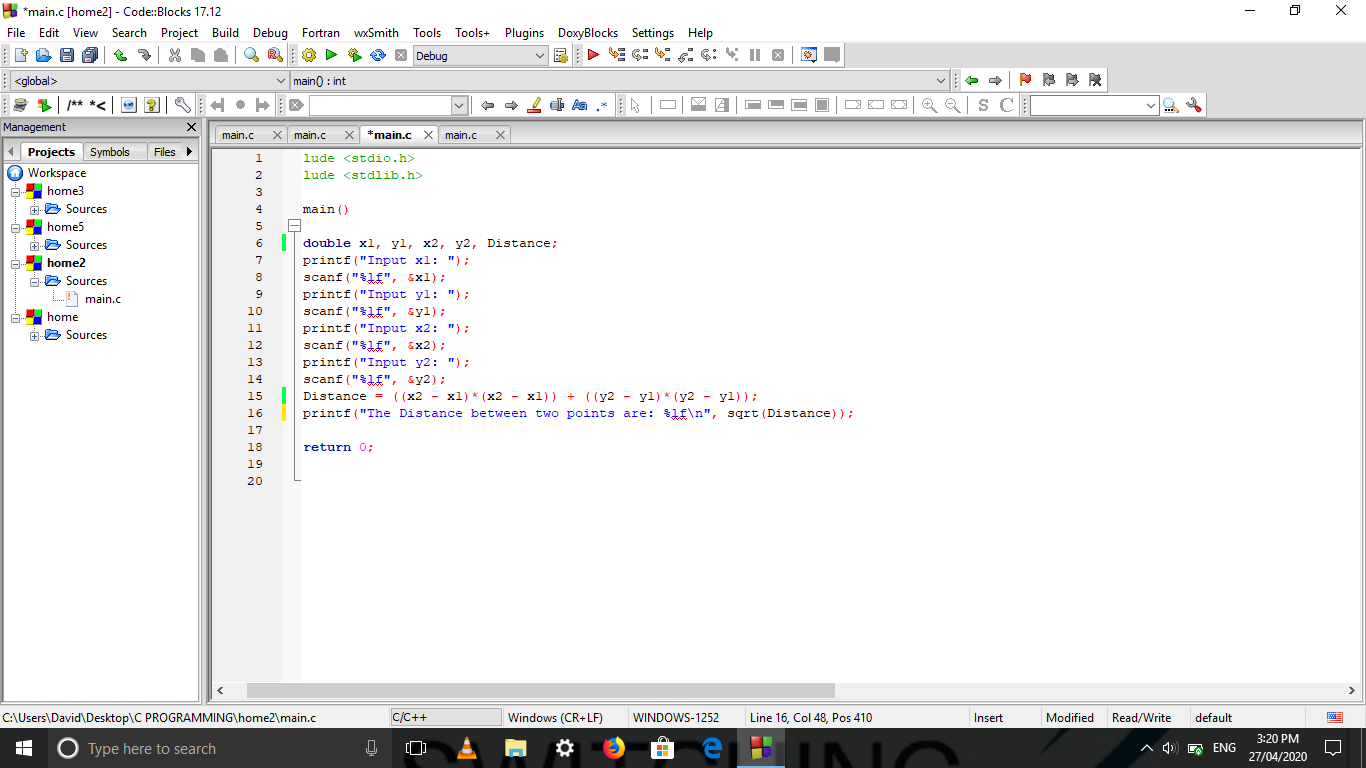 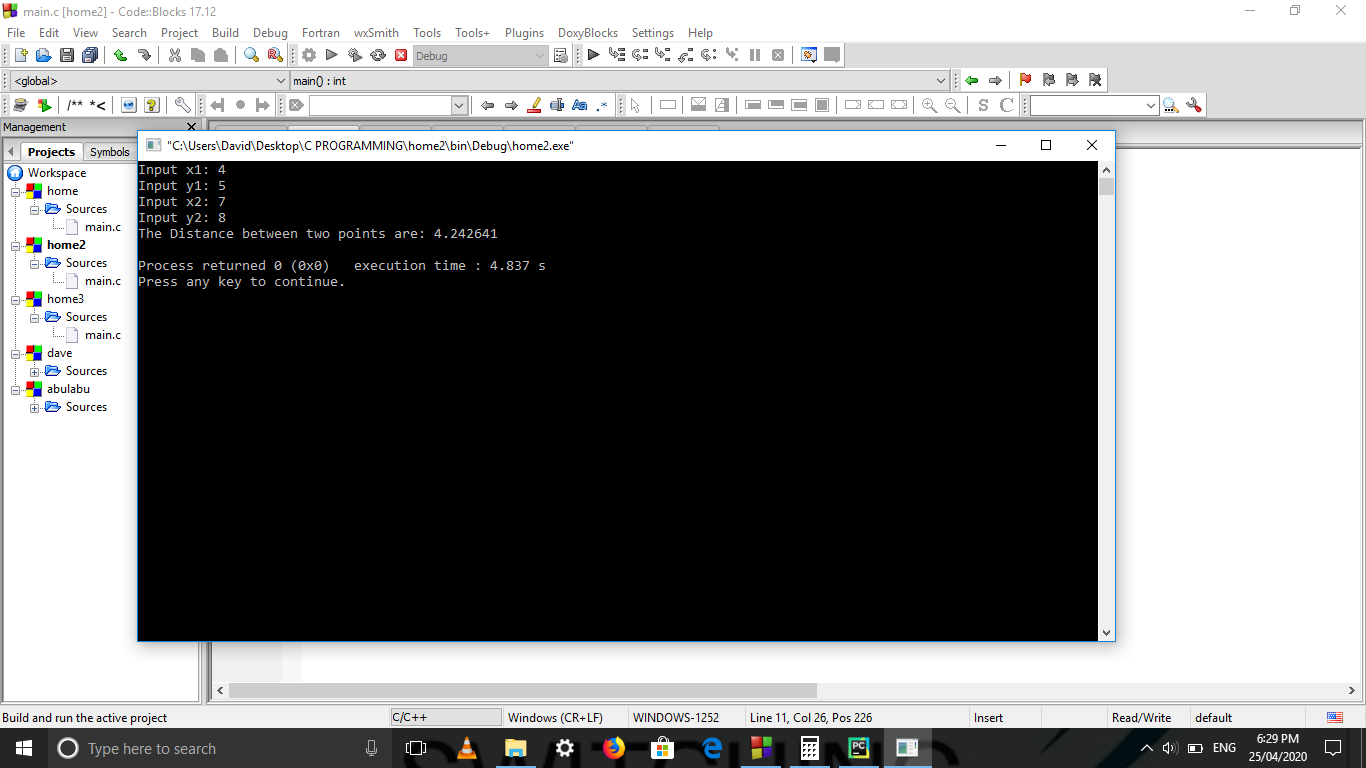 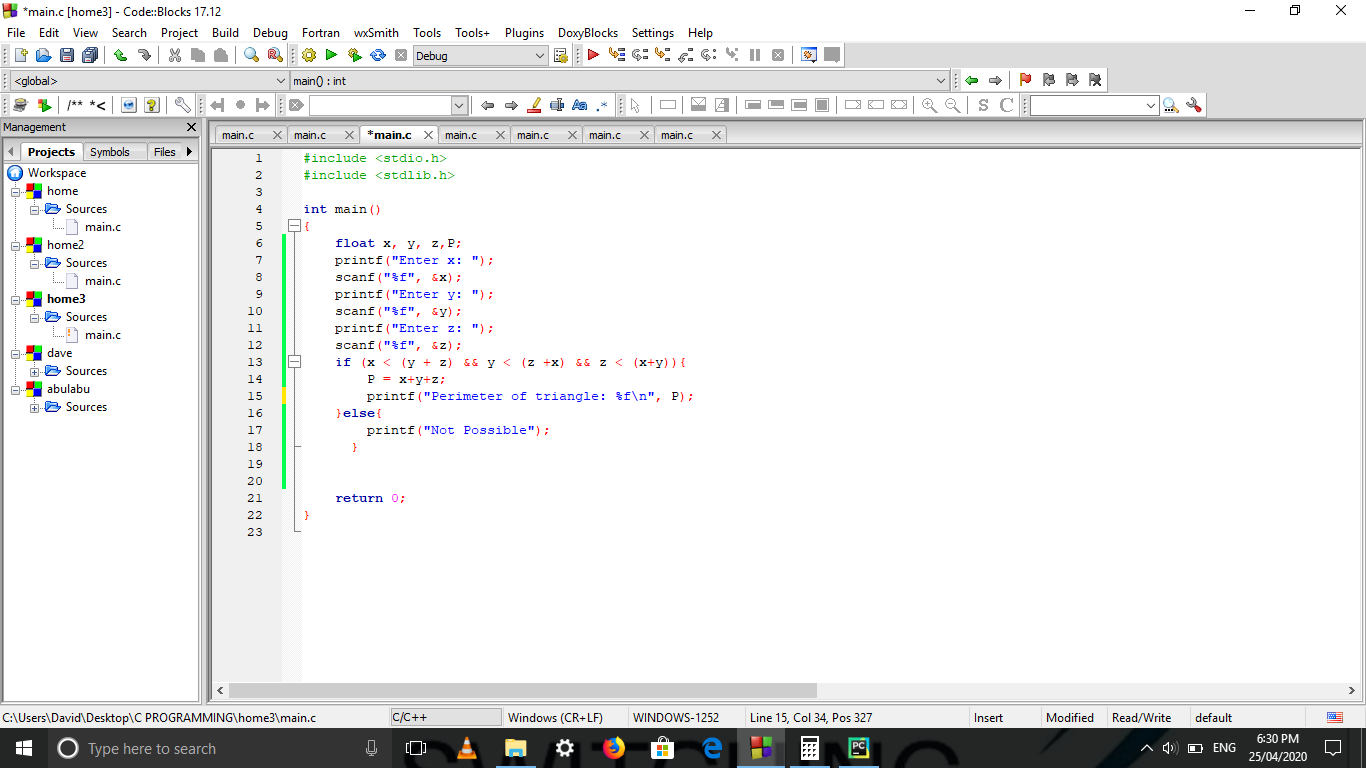 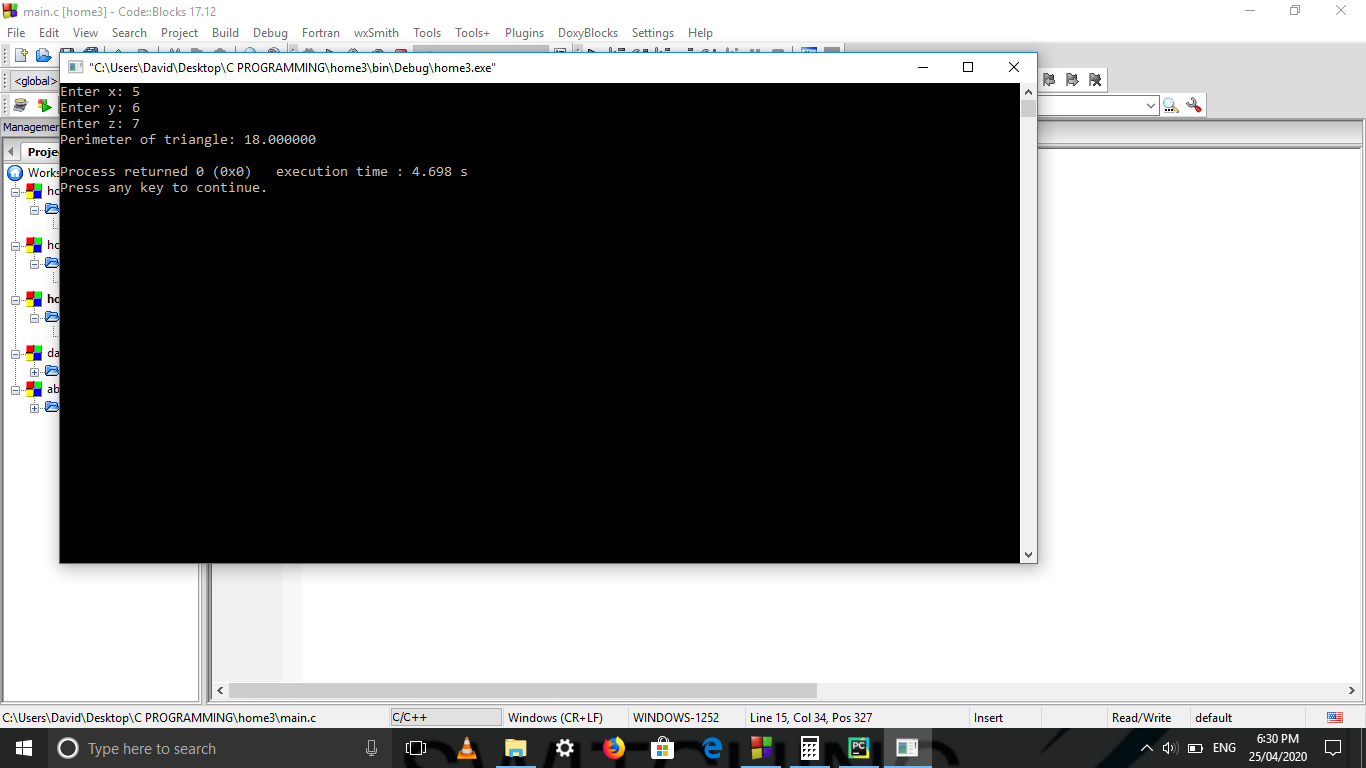 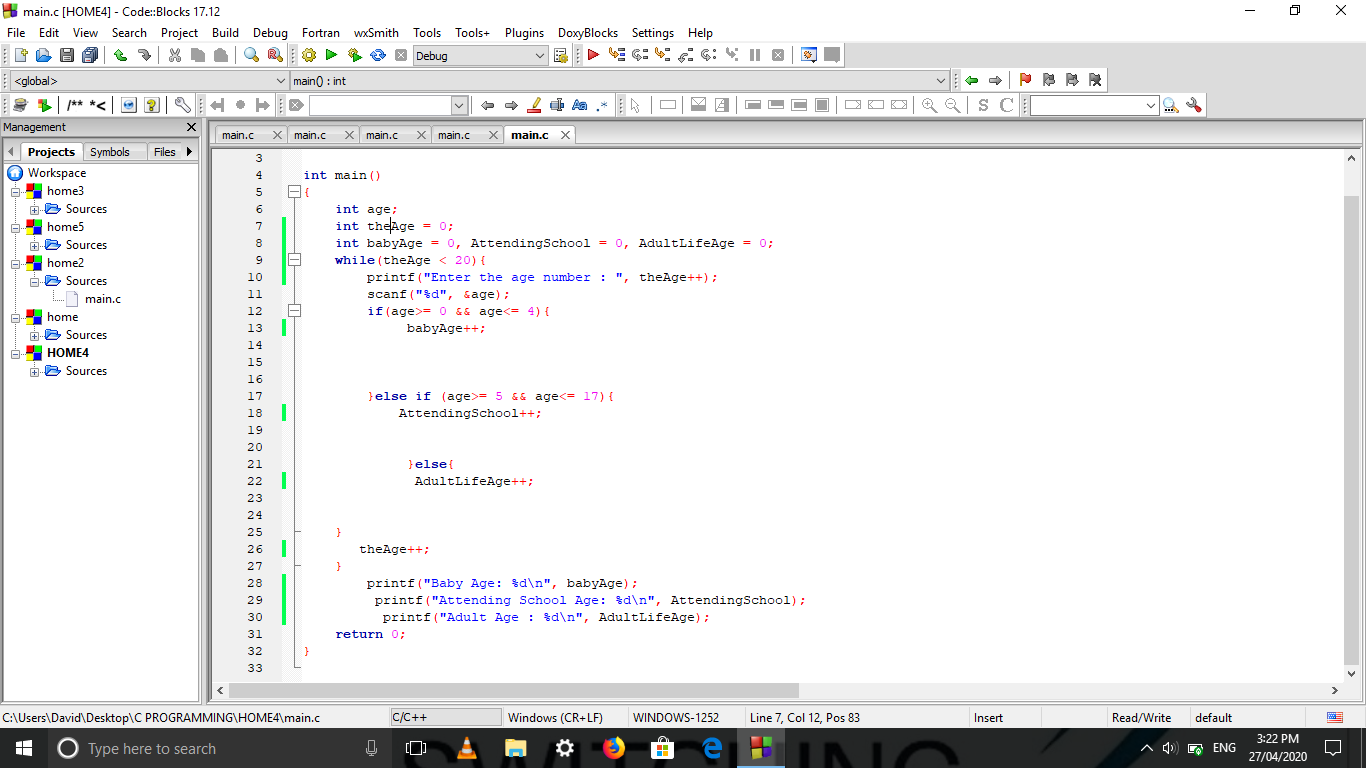 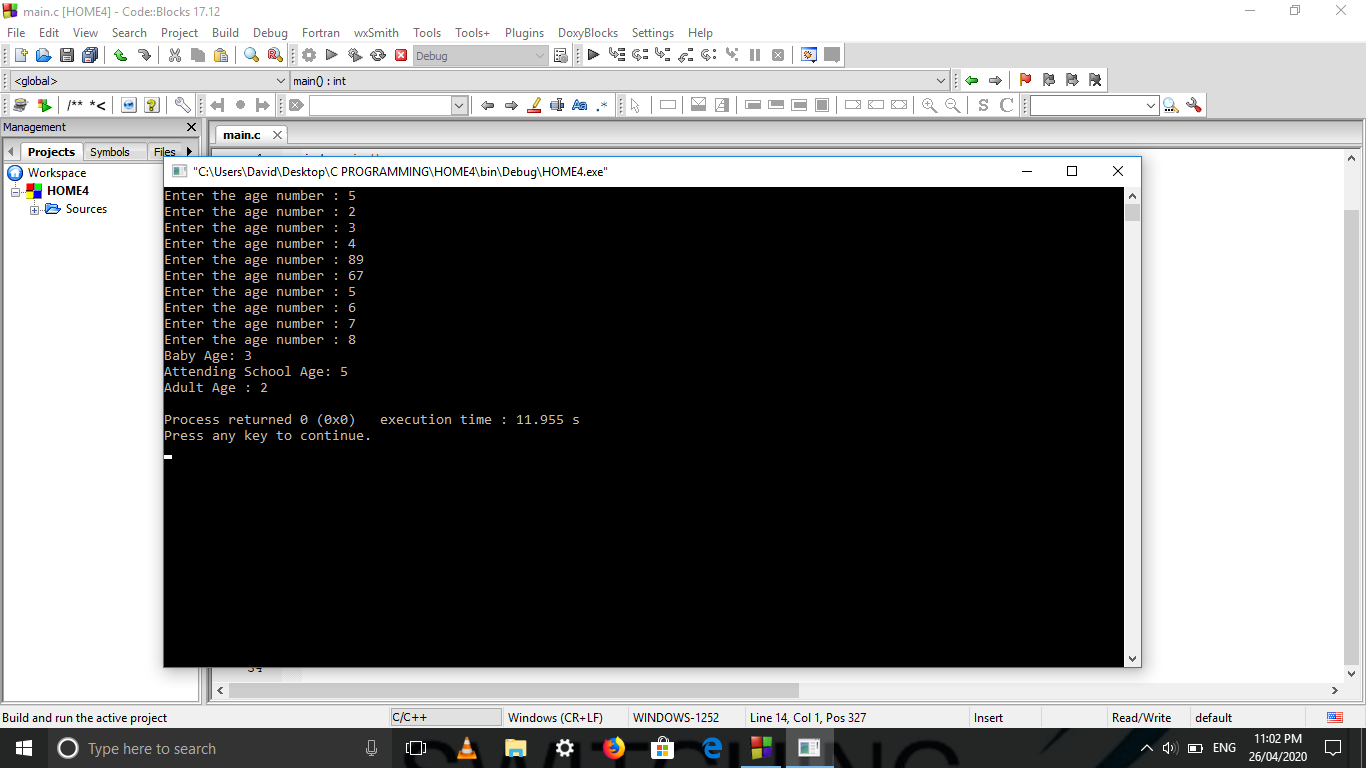 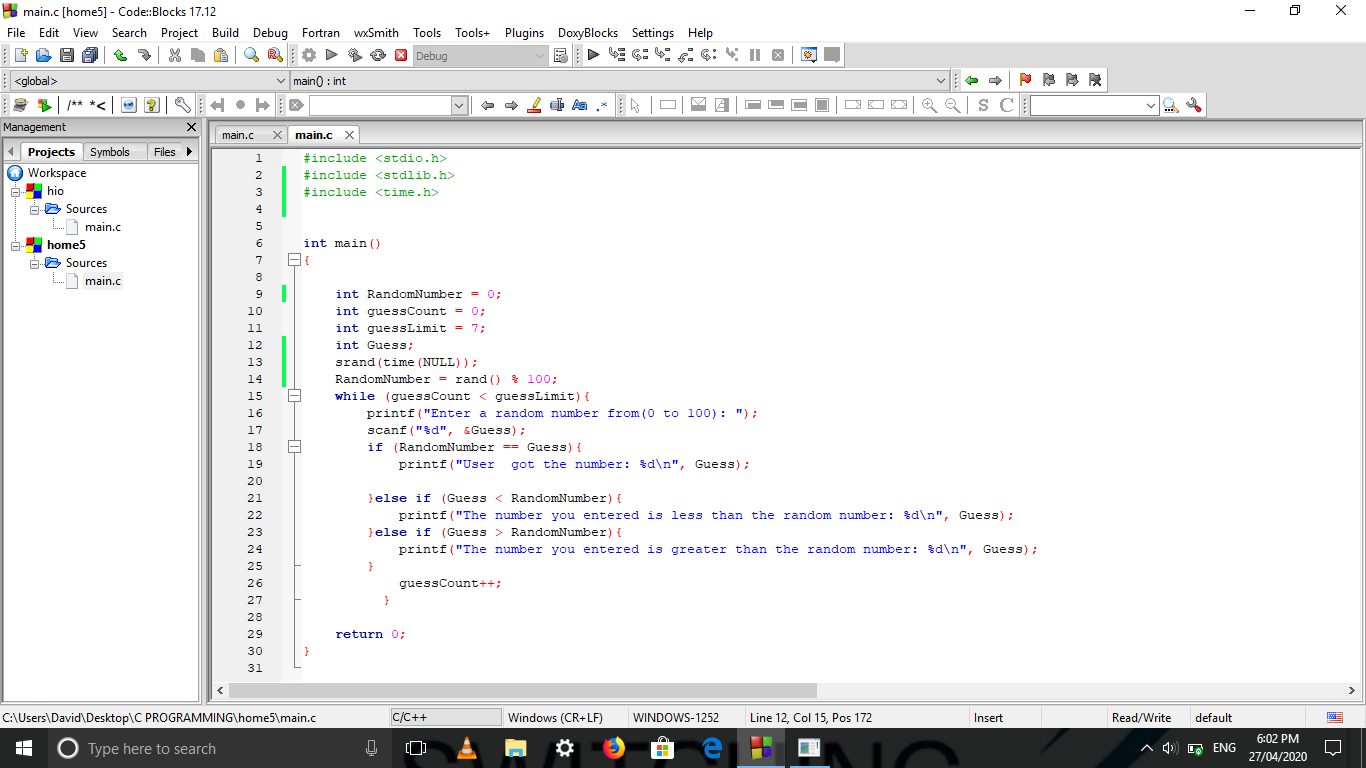 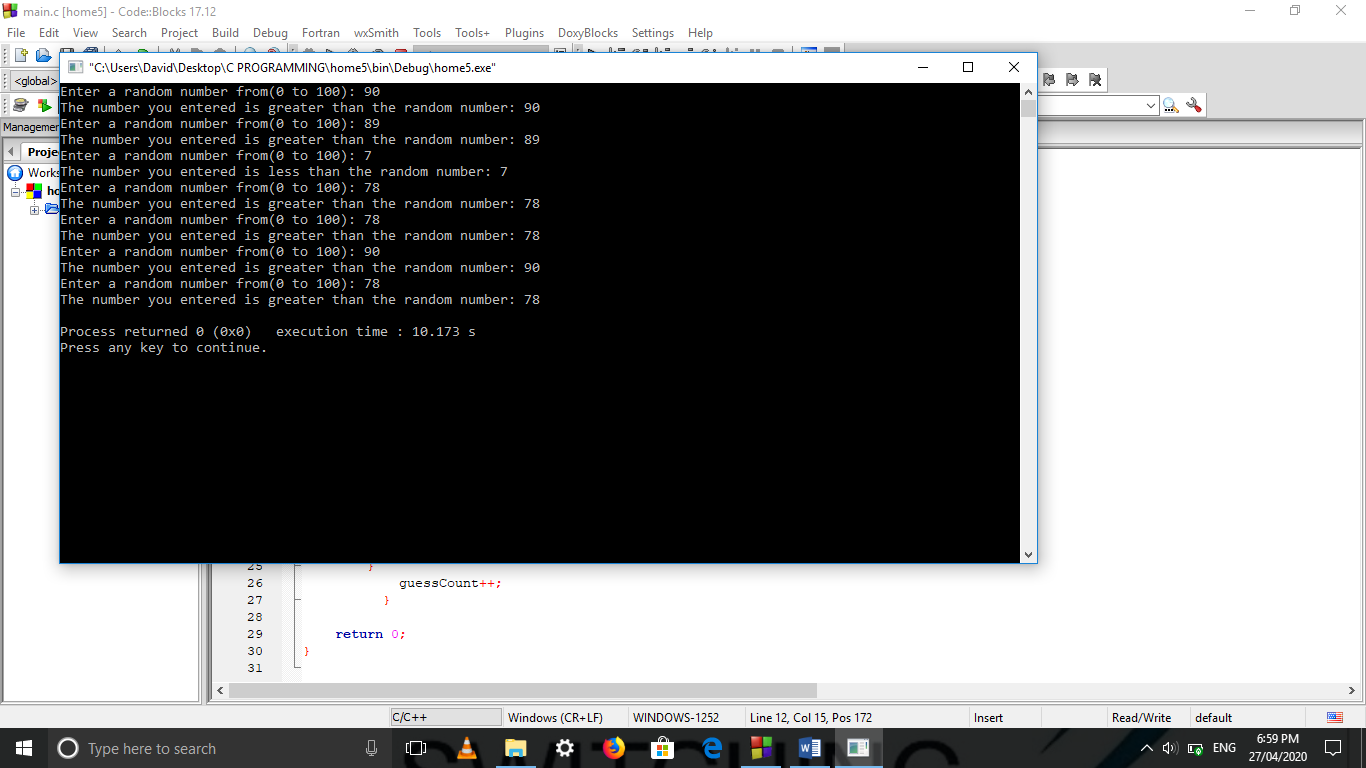 